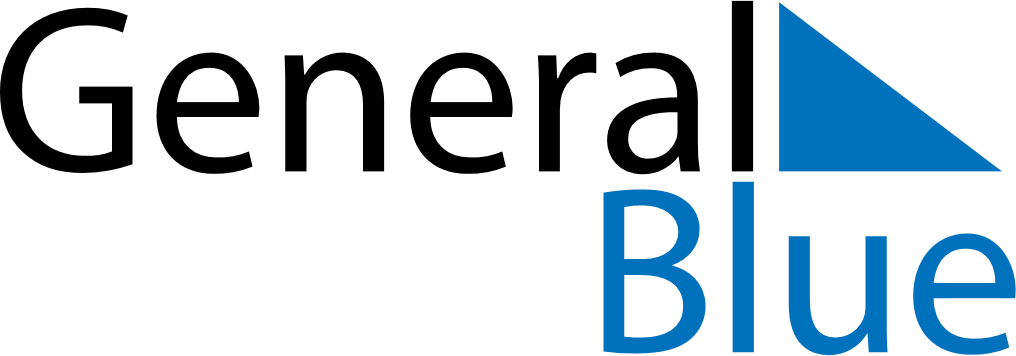 August 2019August 2019August 2019Costa RicaCosta RicaMONTUEWEDTHUFRISATSUN1234Our Lady of Los Ángeles56789101112131415161718Mother’s Day19202122232425262728293031